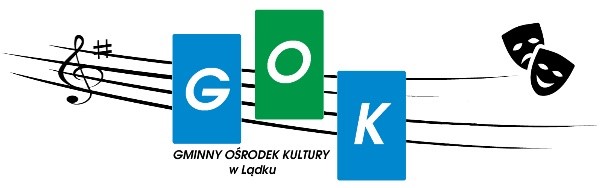                          REGULAMIN GMINNEGO KONKURSU PLASTCZNEGO                                          „JAK DBAM O ŚRODOWISKO”ORGANIZATOR: Gminny Ośrodek Kultury w Lądku, 62 –406  Lądek, ul. Rynek 26 Tel: 665 431 708, 603 812 827       e–mail: gokladek@vp.pl,  www.gokladek.pl Termin dostarczenia  prac: do 29.04.2024 r. do godz. 16.00 Zgłoszenia po tym terminie nie będą przyjmowane!!! CELE KONKURSU: • propagowanie wśród dzieci i młodzieży dbania o środowisko naturalne   • rozwój wrażliwości plastycznej i artystycznej,  • pogłębienie wiedzy na temat ochrony środowiska naturalnego. Mamy nadzieję, że wykonanie  pracy sprawi dzieciom i młodzieży wiele radości, pobudzi wyobraźnię, zachęci do plastycznych działań oraz przyczyni się do rozwoju artystycznych uzdolnień. UWAGA!!! Prace należy podpisać imieniem i nazwiskiem , adres klasa , adres szkoły na odwrocie pracy. Do pracy należy dołączyć formularz zgłoszeniowy ( załącznik 1 i załącznik 2)który stanowi załącznik do niniejszego regulaminu. W zgłoszeniach prosimy o podanie  adresu do korespondencji, e-mail, nr telefonu do rodzica/opiekuna prawnego. W przypadku zgłoszenia przez placówkę /szkołę podajemy adres szkoły i jej adres, e-mail, tel. Wyniki konkursu  zostaną  zamieszczone na stronie www.gokladek.pl oraz na fb Gminnego Ośrodka Kultury w Lądku.POSTANOWIENIA KOŃCOWE: Egzemplarze nadesłanych PRAC na konkurs przechodzą na własność organizatora. Organizator nie zwraca nadesłanych prac. Nagrodzone prace zostaną zaprezentowane w formie wystawy w  Gminnym Ośrodku Kultury  i na stronie internetowej Organizatora konkursu www.gokladek.pl, w mediach społecznościowych oraz  na Facebook Gminnego Ośrodka Kultury. Przesłanie prac na konkurs oznacza zaakceptowanie regulaminu przez uczestnika. Uczestnicy konkursu wyrażają zgodę na przetwarzanie swoich danych osobowych i wykorzystanie ich do celów marketingowych i promocyjnych przez organizatora. Organizator zastrzega sobie prawo do reprodukowania prac w celach popularyzatorskich.       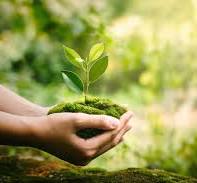 